แบบ P.3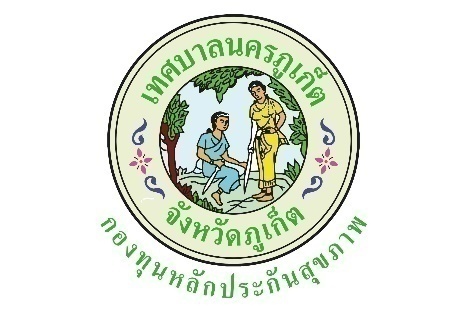 ปีงบประมาณ  2563แบบรายงานผลการดำเนินงาน/โครงการที่ได้รับงบประมาณสนับสนุนจากกองทุนหลักประกันสุขภาพเทศบาลนครภูเก็ตโครงการพัฒนากิจกรรมส่งเสริมทันตสุขภาพเด็กวัยเรียน เทศบาลนครภูเก็ต ปีงบประมาณ 2563วดป. ที่อนุมัติ 1 ต.ค. 25621.ตัวชี้วัด1. มีนักเรียนแกนนำด้านทันตสุขภาพ 13 โรงเรียน ไม่น้อยกว่า 70 คน   2. คุณครู ผู้ปกครองและแกนนำนักเรียนที่เข้าร่วมกิจกรรม 200 คน มีความรู้ความเข้าใจในการ แปรงฟันที่ถูกต้องและสะอาดมากขึ้น และจากการตรวจประสิทธิภาพของการแปรงฟัน นักเรียน แปรงฟันสะอาดร้อยละ 702.กลุ่มเป้าหมาย3. กลุ่มเด็กวัยเรียนและเยาวชน3.ระยะเวลา1 ต.ค. 2562 - 30 ก.ย. 25634.ผลการดำเนินการสสจ. ได้จัดอบรมเรื่อง “ฟันสะอาด เหงือกแข็งแรง” ในวันที่ 21-22 กันยายน 2563 ณ ห้องประชุมพระแทว ชั้น 5 (อบรมแกนนำนักเรียน) และห้องประชุมนาคเกิด ชั้น 4 (อบรมครูและผู้ปกครอง) - มีนักเรียนแกนนำด้านทันตสุขภาพเข้ารับการอบรม จำนวน 140 คน - มีครูเข้ารับการอบรม จำนวน 24 คน - มีผู้ปกครองเข้ารับการอบรม จำนวน 33 คน รวมผู้เข้าร่วมอบรมทั้งหมด 197 คน คิดเป็นร้อยละ 98.50 มีการอบรม โดยให้ความรู้เกี่ยวกับการป้องกันโรคในช่องปาก ภายใต้วิถีชีวิตใหม่ (New Normal) การแปลงฟันคุณภาพด้วยสูตร 2-2-2 แนะนำการจัดเก็บแปลงสีฟัน และอุปกรณ์เสริมในบริเวณที่มีอากาศถ่ายเท แยกเป็นส่วนตัว ไม่ปะปนกับผู้อื่น การตรวจฟันด้วยตนเอง ซึ่งผู้เข้าอบรมตอบคำถามได้ถูกต้อง ร้อยละ 70 ของข้อคำถาม 5.ผลสัมฤทธิ์ตามวัตถุประสงค์/ตัวชี้วัด☑ บรรลุตามวัตถุประสงค์/ตัวชี้วัดของโครงการ  ไม่บรรลุตามวัตถุประสงค์/ตัวชี้วัดของโครงการ6.การเบิกจ่ายงบประมาณ7.ปัญหา/อุปสรรคในการดำเนินการไม่มีมีปัญหา/อุปสรรค (ระบุ) เนื่องจากการระบาดโรคโควิด-19 ทำให้การวางแผนงานจัดอบรมล่าช้า และโรงเรียนอนุบาลภูเก็ตไม่ได้เข้ารับการอบรม เนื่องจากนักเรียนติดสอบแนวทางการแก้ไข (ระบุ) ต้องประสานงานกับหน่วยงานที่ดูแลโรงเรียนลงชื่อ…….พิชญาดา สายสินธุ์ชัย………ผู้รายงาน(....น.ส.พิชญาดา สายสินธุ์ชัย...)ตำแหน่ง...ทันตแพทย์ชำนาญการวันที่/เดือน/พ.ศ.................................................งบประมาณที่ได้รับอนุมัติ65,600บาทงบประมาณเบิกจ่ายจริง65,387บาทคิดเป็นร้อยละ99.70งบประมาณเหลือส่งคืนกองทุนฯ213บาทคิดเป็นร้อยละ0.30